Zoek je Nederlandstalige kinderopvang in Brussel voor je baby of peuter tussen 0 en 3 jaar? Registreer je opvangvraag via de website www.kinderopvanginbrussel.beHet lokaal loket kinderopvang in BrusselDe website www.kinderopvanginbrussel.be wordt beheerd door de vzw Samenwerken aan Kinderopvang Brussel. Deze vzw werd opgericht door verschillende organiserende besturen van Nederlandstalige kinderopvang in Brussel met de ondersteuning van de Vlaamse Gemeenschapscommissie (VGC) en staat in voor de organisatie van het lokaal loket kinderopvang in Brussel. De kernopdrachten van het lokaal loket kinderopvang in Brussel zijn:Gezinnen helpen in hun zoektocht naar kinderopvangDit gebeurt door de registratie van alle vragen naar kinderopvang en van de voorkeur van gezinnen voor kinderopvangplaatsen via de website www.kinderopvanginbrussel.be. Op die manier hoeft een gezin slechts één keer de opvangvraag te stellen. Gezinnen worden in de maand volgend op het moment waarop men de opvangvraag registreerde en ten vroegste 7 maanden voor de gewenste startdatum geïnformeerd over de beschikbare kinderopvangplaatsen en in contact gebracht met de opvanginitiatieven. Dit gebeurt met aandacht voor maatschappelijk kwetsbare gezinnen. Samenwerken met kinderopvanglocaties en andere relevante instantiesHet lokaal loket kinderopvang in Brussel werkt hiervoor samen met heel wat Nederlandstalige kinderopvanglocaties in Brussel. Op de website www.kinderopvanginbrussel.be via de knop ‘opvangaanbod’ krijg je een overzicht van alle opvanginitiatieven waarmee het lokaal loket kinderopvang samenwerkt. Het lokaal loket kinderopvang biedt ook op verschillende manieren ondersteuning aan de opvangintiatieven op vlak van een evenwichtig opnamebeleid en kwaliteitsvolle opvang.Je kan ook daarbuiten op zoek gaan naar kinderopvang. Voor het Nederlandstalige opvangaanbod: www.kindengezin.beVoor het Franstalige opvangaanbod: www.one.beDaarnaast werkt het lokaal loket kinderopvang ook samen met en biedt het ook ondersteuning aan andere organisaties en instanties die werken met gezinnen die kinderopvangvragen kunnen hebben, alsook met andere lokale loketten kinderopvang. Relevante beleidsinformatie verschaffenTenslotte staat het lokaal loket kinderopvang in voor het informeren van de organisatoren van kinderopvang, de Vlaamse Gemeenschapscommissie (VGC) als lokaal bestuur, en Kind en Gezin over de vragen naar kinderopvangplaatsen in Brussel. Samenwerking met het lokaal loket kinderopvang in BrusselDit opvanginitiatief is partner van en werkt samen met het lokaal loket kinderopvang in Brussel. Deze samenwerking houdt onder meer in dat je alle info over dit opvanginitiatief kan terugvinden op de website www.kinderopvanginbrussel.be via de knop ‘opvangaanbod’. Je kan dit opvanginitiatief ook aanduiden als een van je voorkeuren. Heb je hulp nodig bij het registreren van je opvangvraag? Dit opvanginitiatief helpt je graag verder. Neem contact op via telefoon of e-mail voor een afspraak. Registreer je opvangvraag: wat moet je doen?Wanneer krijg je antwoord?Je mag een antwoord verwachten van dit opvanginitiatief in het begin van de maand volgend op het moment waarop je je opvangvraag registreert en ten vroegste 7 maanden voor je gewenste startdatum. Dit antwoord kan positief of negatief zijn. Hebben we plaats voor jou? Dan krijg je een positief antwoord. Je krijgt een voorstel via e-mail of post. Contacteer dit opvanginitiatief binnen de 10 dagen. We kunnen dan samen het voorstel bespreken.Hebben we geen plaats voor jou? Dan krijg je een negatief antwoord. Je kan afwachten. Komt er later een plaats vrij, dan krijg je een positief antwoord. Komt er geen plaats vrij, dan krijg je geen antwoord. Je kan ook een ander opvanginitiatief kiezen via de website. Je krijgt dan een positief of negatief antwoord. OpnamebeleidDe kinderopvang krijgt steeds meer te maken met de groeiende diversiteit in de samenleving. Opvang toegankelijk maken voor alle kinderen en ouders, ook voor de meest kwetsbaren, vormt een belangrijke uitdaging. Ondanks de vele inspanningen die al jaren zowel door het beleid als door het werkveld geleverd zijn, blijkt uit onderzoek dat in het globale plaatje van de kinderopvang in Vlaanderen en Brussel maatschappelijk kwetsbare gezinnen nog steeds ondervertegenwoordigd zijn in de kinderopvang. Eén van de belangrijke hefbomen in het realiseren van een toegankelijke kinderopvang is het voorrangsbeleid. In afwachting dat het plaatstekort is weggewerkt, is het belangrijk om er naar te streven dat het publiek dat gebruik maakt van de kinderopvang een juiste weerspiegeling is van het profiel van de bevolking in de buurt. Kinderopvang heeft niet alleen een taak te vervullen voor individuele kinderen en gezinnen, maar ook voor de samenleving als geheel: kinderopvang bereidt kinderen voor op het leven in de samenleving. Het is een oefenplaats voor samen leven; kinderopvang is een plek waar kinderen en hun ouders leren omgaan met de maatschappelijke diversiteit. Ze leren er open staan voor anderen en hun manier van zijn en leven; kinderopvang gaat uitsluiting van kansengroepen tegen en bevordert maatschappelijke participatie. Dat vereist dat deze gezinnen ook daadwerkelijk aanwezig kunnen zijn in de opvang én dat die voor hen betekenis- en waardevol is. Elk kinderdagverblijf hanteert een opnamebeleid. Er zijn een aantal wettelijke voorrangsregels bepaald door de Vlaamse Overheid. Naast de wettelijke voorrangsregels kan de organisator nog andere, eigen, voorrangsregels toepassen, voor zover dit niet indruist tegen de wettelijke regels zoals het verbod op discriminatie. Ook als een opvang eigen voorrangsregels heeft, hebben de wettelijke voorrangsregels steeds voorrang.Wettelijke voorrangsregelsElke organisator kinderopvang die een subsidie voor inkomenstarief (trap 2) of een plussubsidie3 (trap 3) ontvangt, moet in het opnamebeleid voorrang geven aan bepaalde gezinnen. De regelgeving houdt een dubbele verplichting in. 1. bij keuze tussen meerdere opvangvragen moet de organisator eerst ingaan op de vraag die behoort tot een voorrangsgroep; 2. de organisator dient ervoor te zorgen dat er minstens 20% (trap 2) en 30% (trap 3) kinderen aanwezig zijn die voldoen aan meerdere kenmerken. De minimale voorrangscriteria zijn:Absolute voorrang aan wie kinderopvang nodig heeft in het kader van de werksituatie. Dit geldt voor iedereen die werk zoekt, werk wil houden of een beroepsgerichte opleiding volgt. Voorrang geven aan alleenstaanden, gezinnen met een laag inkomen, pleegkinderen en broers/zussen. Minstens 20 % van alle kinderen die op jaarbasis worden opgevangen, zijn kinderen van gezinnen met minstens 2 van de kenmerken: werk, alleenstaand, laag inkomen, pleegkind of zijn kinderen uit kwetsbare gezinnen. Onder kwetsbaar gezin wordt begrepen een gezin dat beantwoordt aan minstens twee van de volgende kenmerken, waarvan minstens één kenmerk als vermeld in punt b), d) of e):wat de werksituatie betreft, nood hebben aan kinderopvang om werk te zoeken of te houden of om een beroepsgerichte opleiding daarvoor te volgen;wat de financiële situatie betreft, een inkomen hebben dat lager is dan een bepaald bedrag;wat de gezinssamenstelling betreft, alleenstaand zijn, meer bepaald niet gehuwd zijn of geen domicilie hebben met een persoon van wie het inkomen in aanmerking komt voor de bepaling van het inkomenstarief;wat de gezondheid en zorgsituatie betreft, beantwoorden aan minstens een van de volgende drie kenmerken:een gezinslid met een handicap hebben, waaronder wordt verstaan: voor volwassenen, de handicap vermeld in artikel 135, eerste lid, 1°, van het Wetboek van de Inkomstenbelastingen, en voor minderjarigen, het in aanmerking komen voor verhoogde kinderbijslag; een gezinslid hebben met een verminderd zelfzorgvermogen als vermeld in artikel 2, 2°, van het decreet van 30 maart 1999 houdende de organisatie van de zorgverzekering;in de context van hulpverlening aan het gezin of van inburgering van het gezin, is het voor de kinderen om sociale of pedagogische redenen wenselijk dat ze overdag opgevangen worden in de kinderopvang;wat het opleidingsniveau betreft, geen diploma secundair onderwijs hebben;Zolang de 20% niet behaald is, kan er afgeweken worden van de absolute voorrang voor werk (werk zoeken, werk houden of het volgen van een beroepsgerichte opleiding). Er is geen rangorde tussen de voorrangsgroepen. In het tweetalige gebied Brussel-Hoofdstad is ook voorrang aan Nederlandstalige gezinnen van toepassing op kinderopvanglocaties. De organisator moet zelf een percentage bepalen en moet dit objectief en redelijk kunnen verantwoorden rekening houdend met de populatie uit de buurt en evenredig met het doel om Nederlandstalige kinderen voldoende continuïteit te geven met die taal in de kinderopvang. Dit percentage is maximum 55% en minimum één kind. Organisatoren die gesubsidieerd worden door de VGC moeten voorrang geven aan Nederlandstalige gezinnen ten belope van maximaal 55%. In dat geval moet de opvang een inspanning doen om deze 55% te halen.Andere (eigen) voorrangsregelsverder aan te vullen door dit opvanginitiatief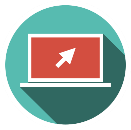 Ga naar www.kinderopvanginbrussel.be en klik op registreren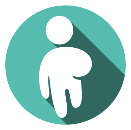 Vul je persoonlijke gegevens in (bevestiging via e-mail)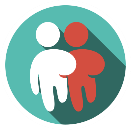 Vul eventueel ook de gegevens van je partner in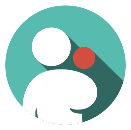 Vul de gegevens van je (toekomstige) kind in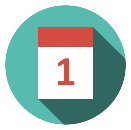 Vul in wanneer je opvang zoekt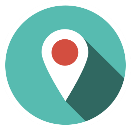 Kies maximum 5 opvanginitiatieven